Scenariusz lekcji języka angielskiegoData: 07.04.21Temat: A black sheep.Ex. 1 Read the story: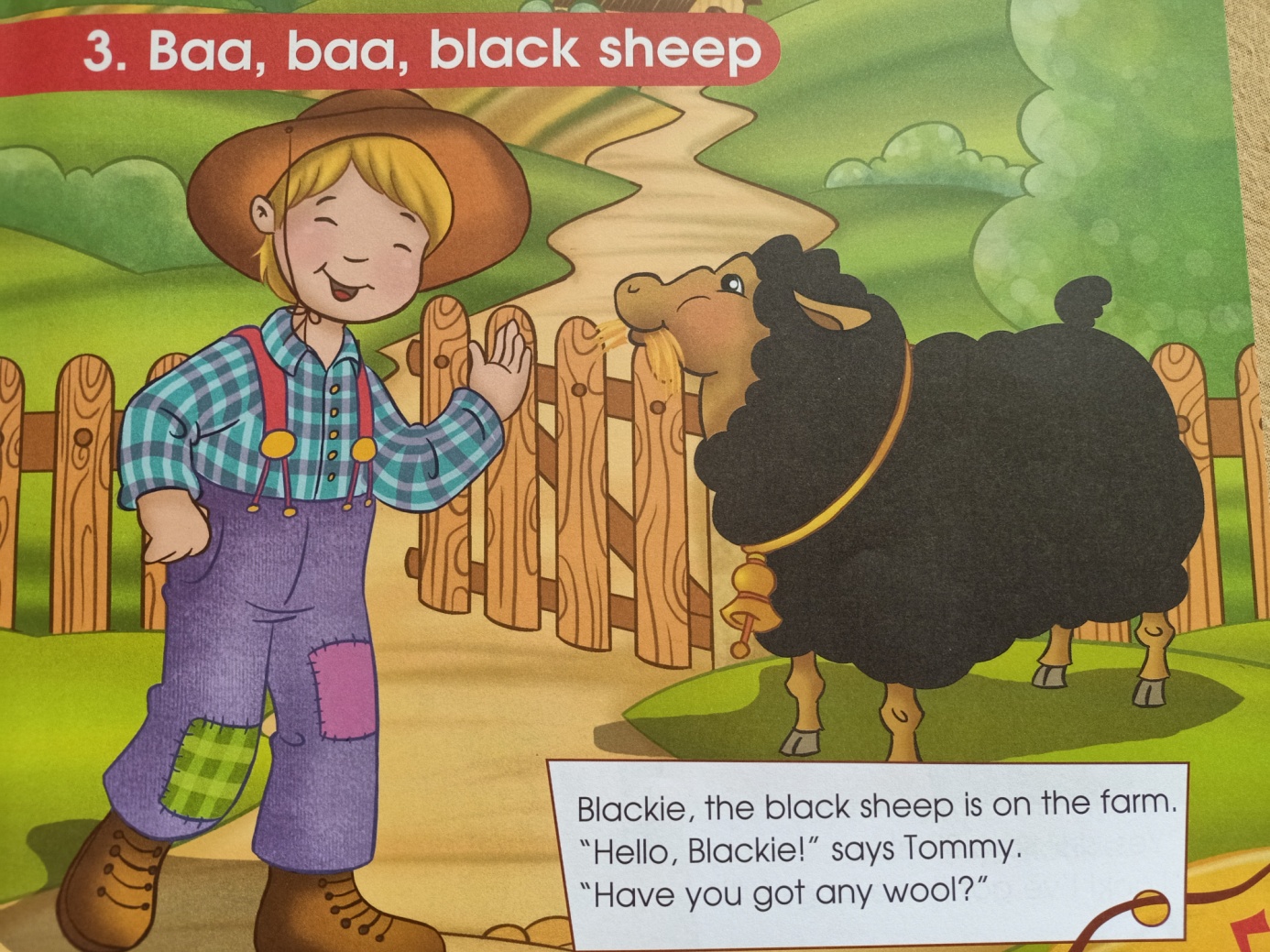 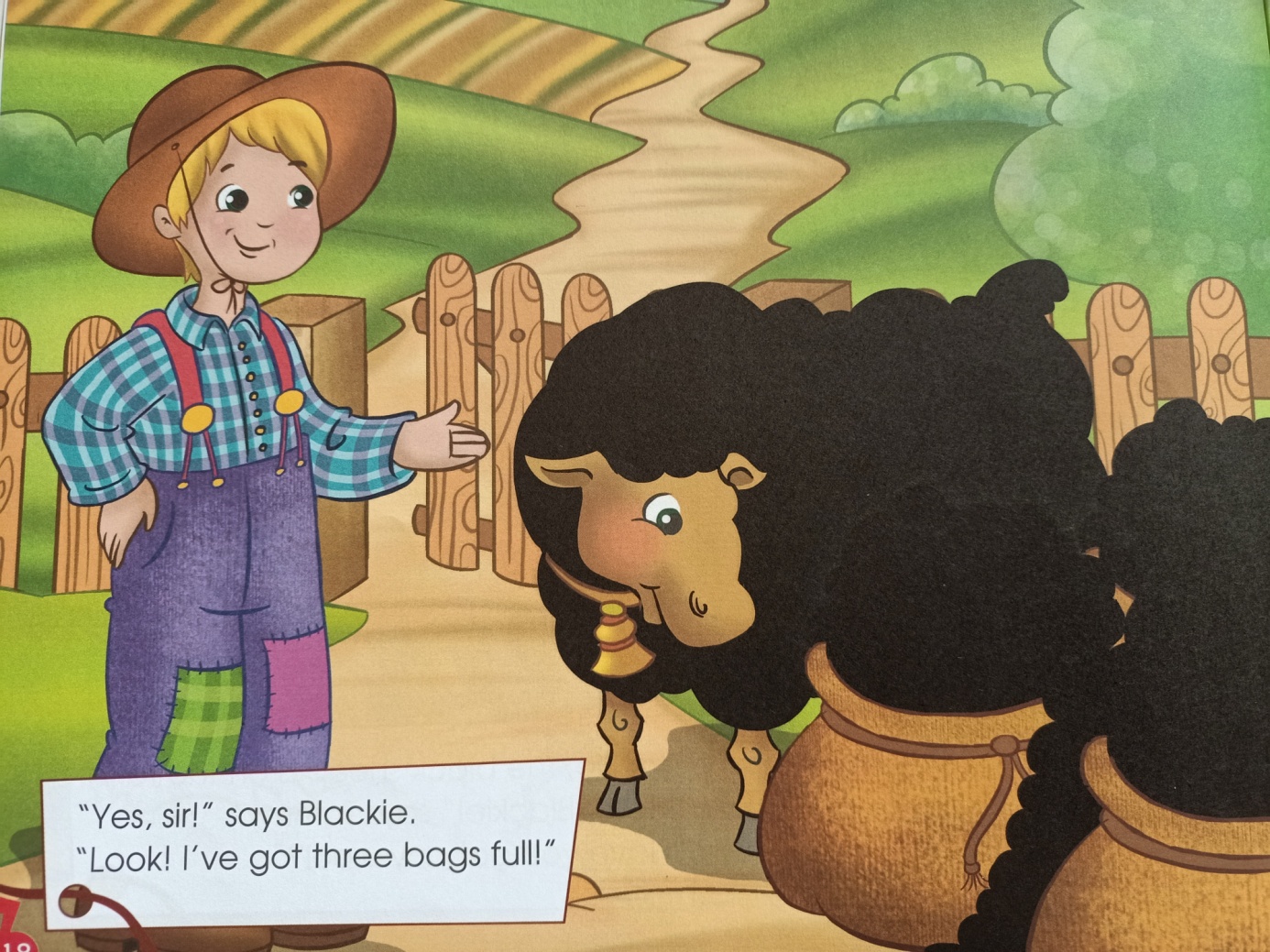 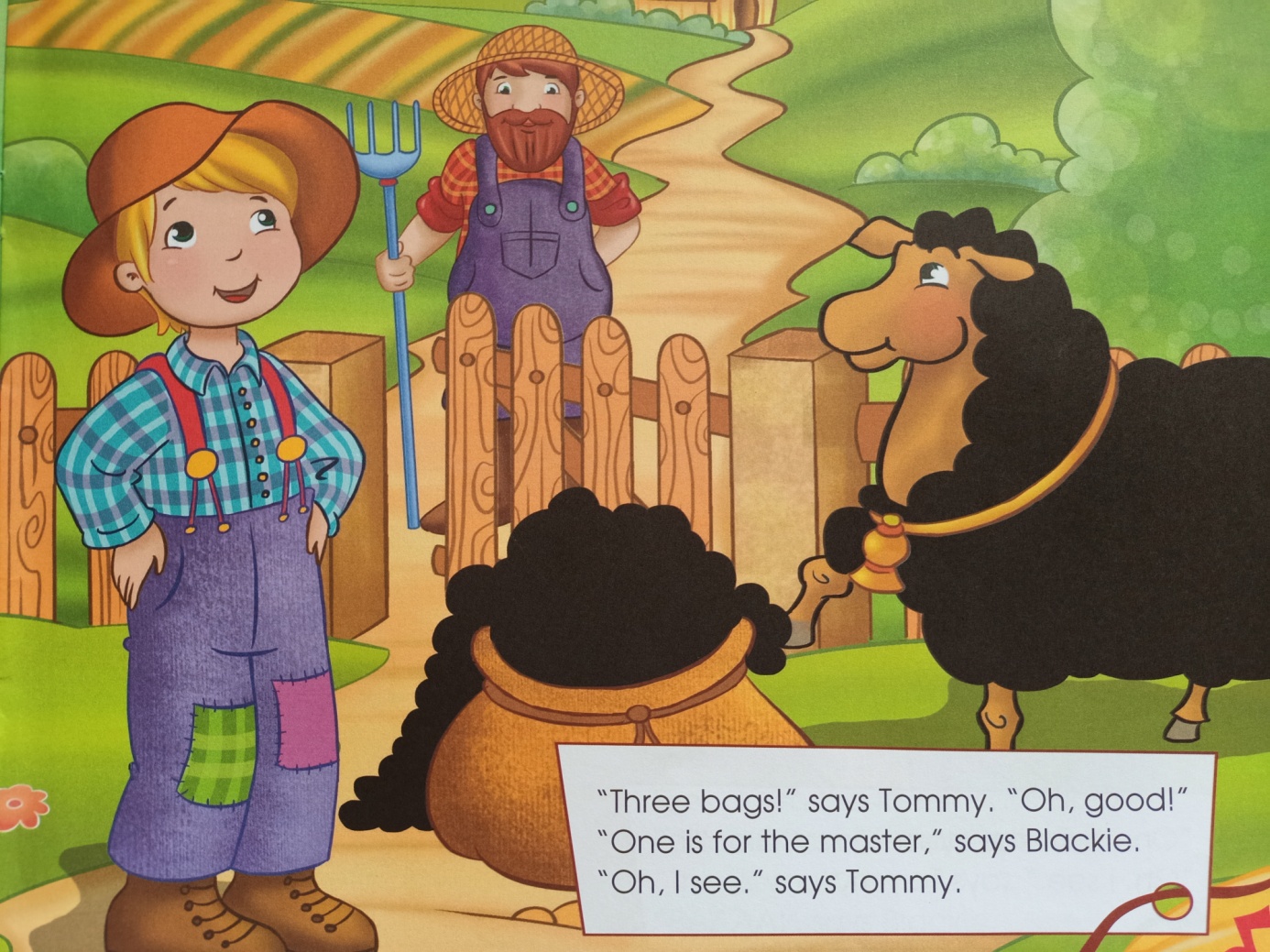 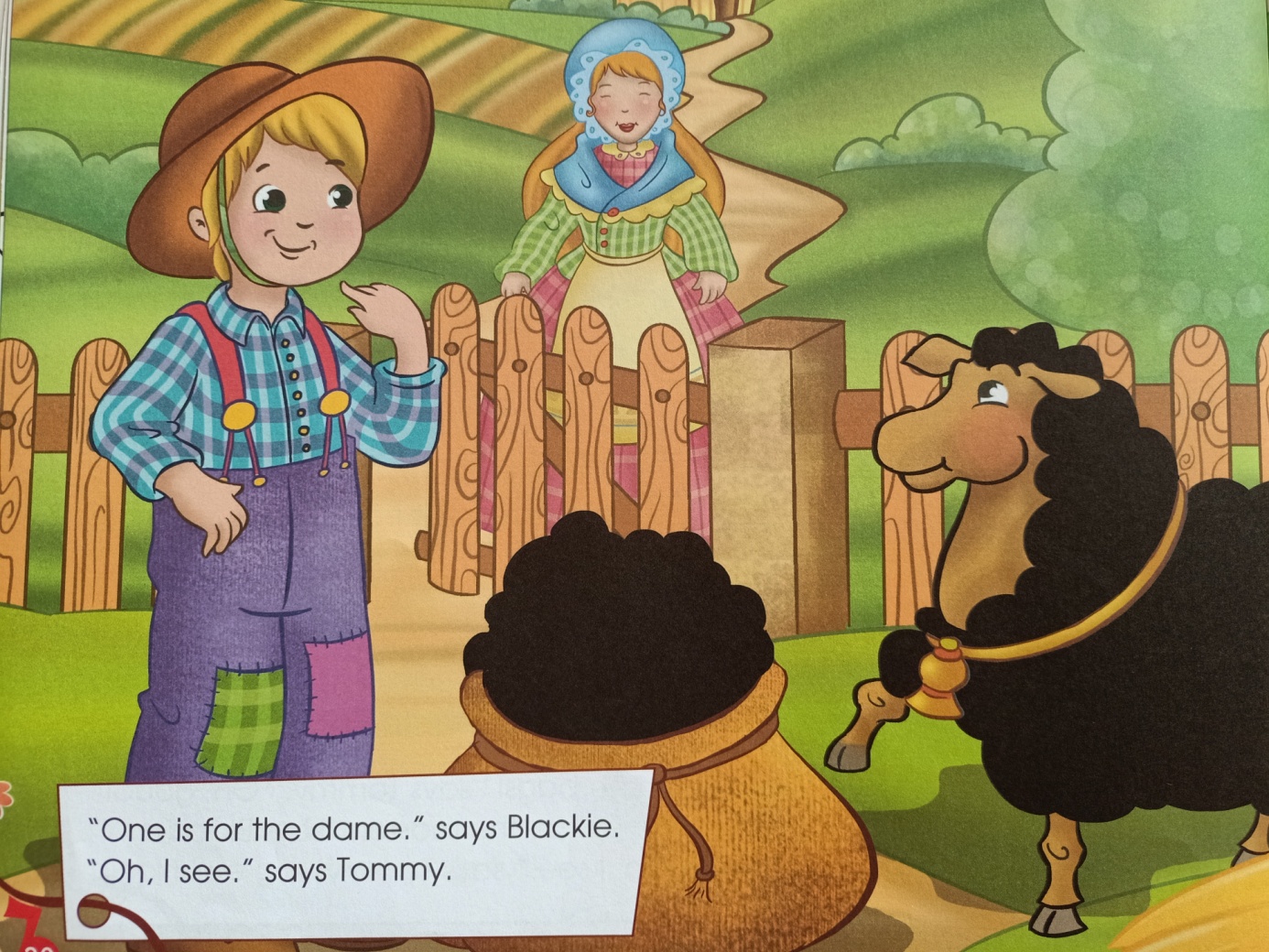 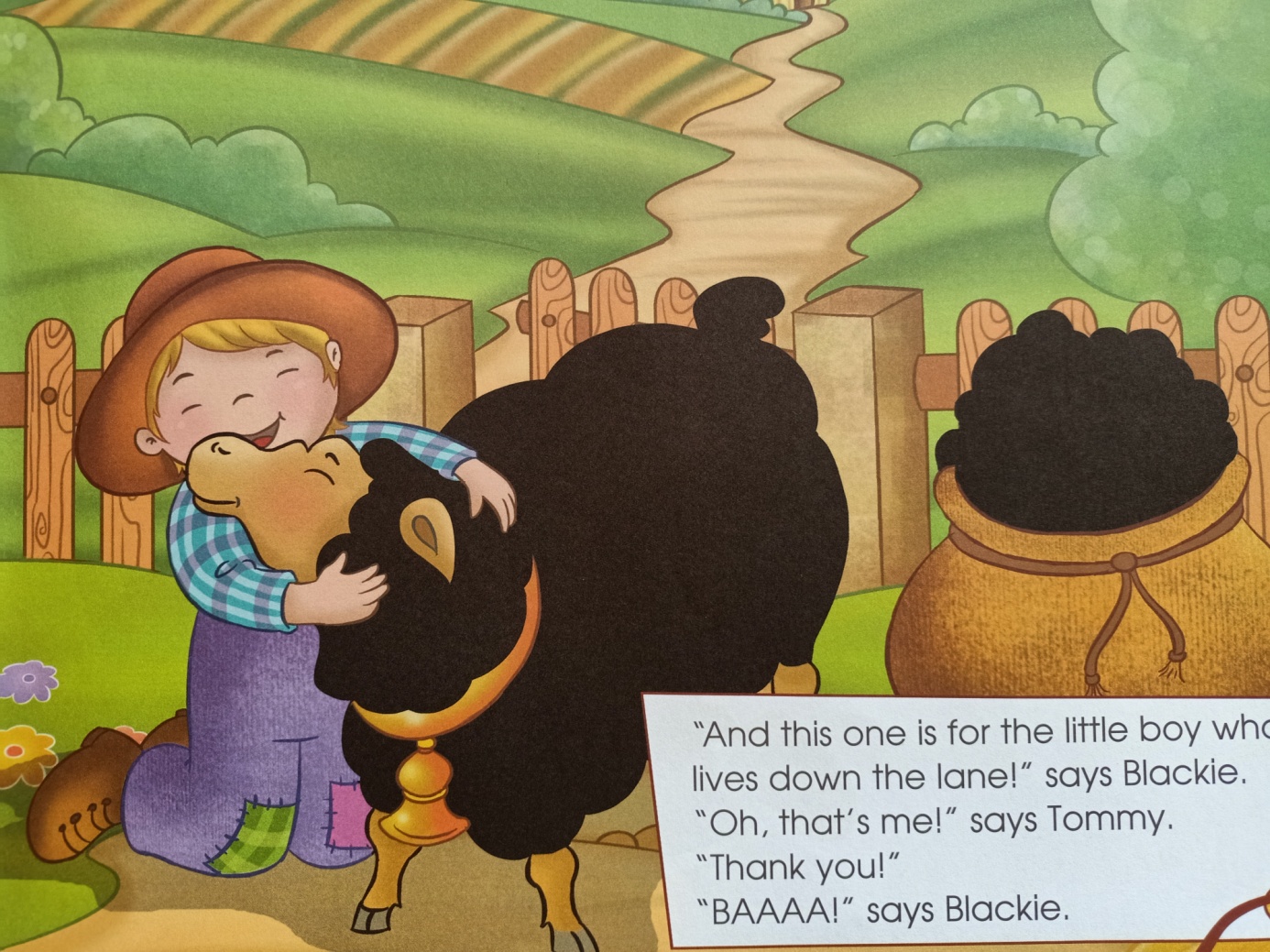 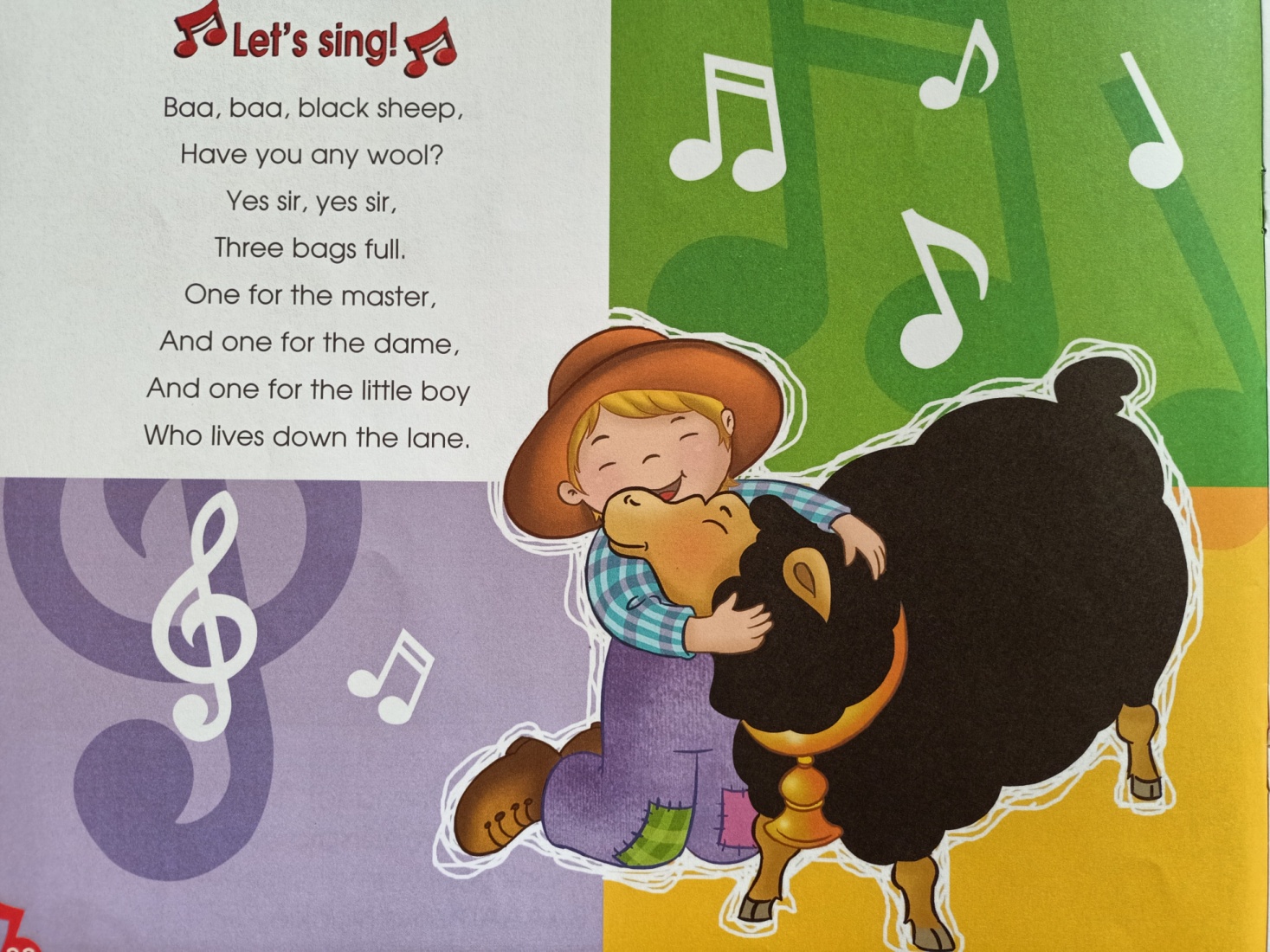 Ex. 2   Listen to the song:https://www.youtube.com/watch?v=CRHvTTOR8Nshttps://www.youtube.com/watch?v=i7ygKQunfmEEx. 3   Help Tommy go to the sheep.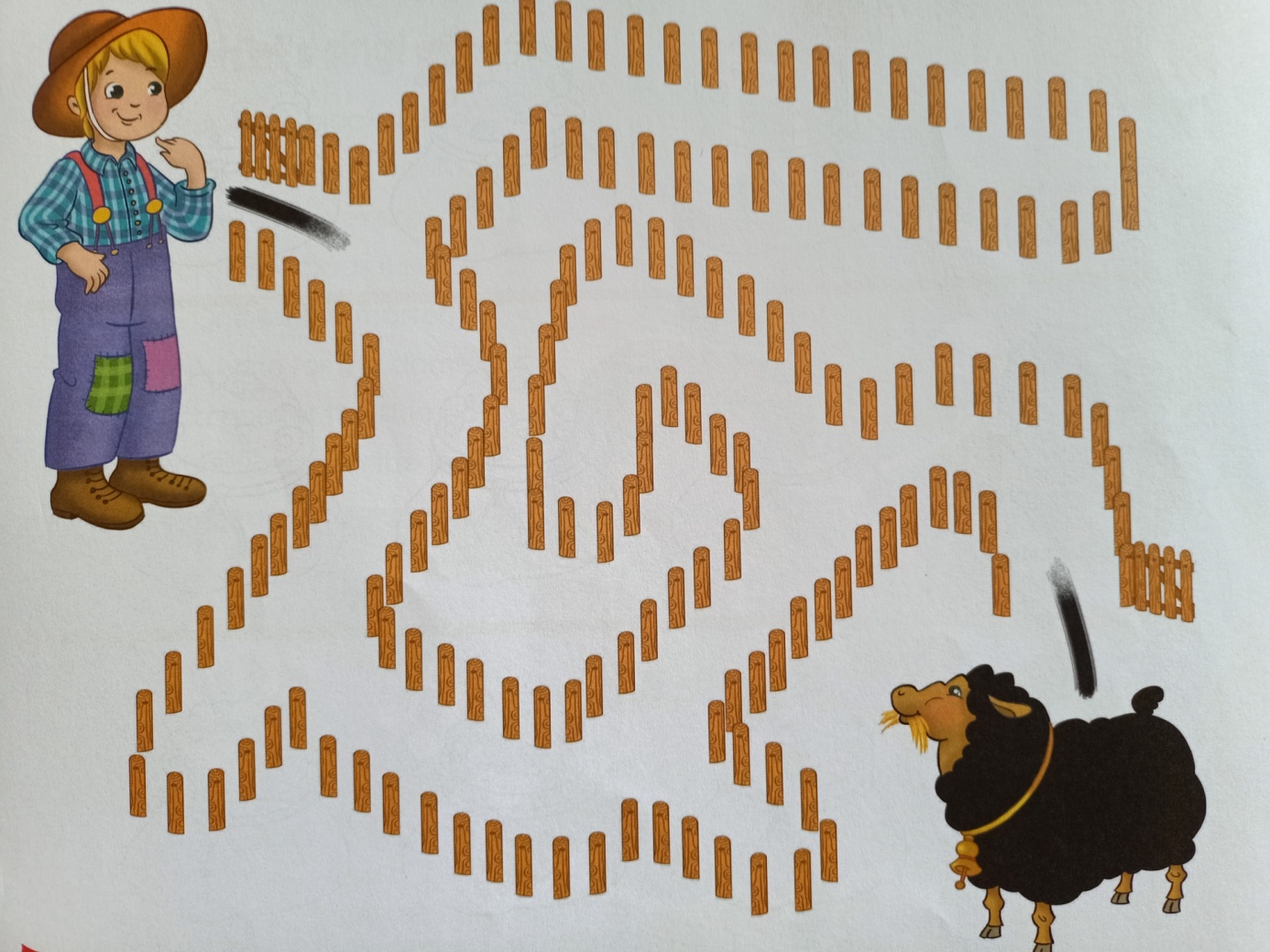 Ex. 4    Pokoloruj wybrany obrazek.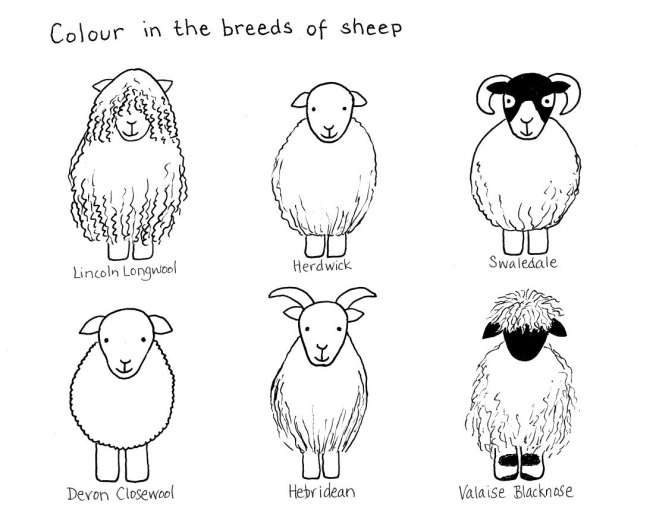 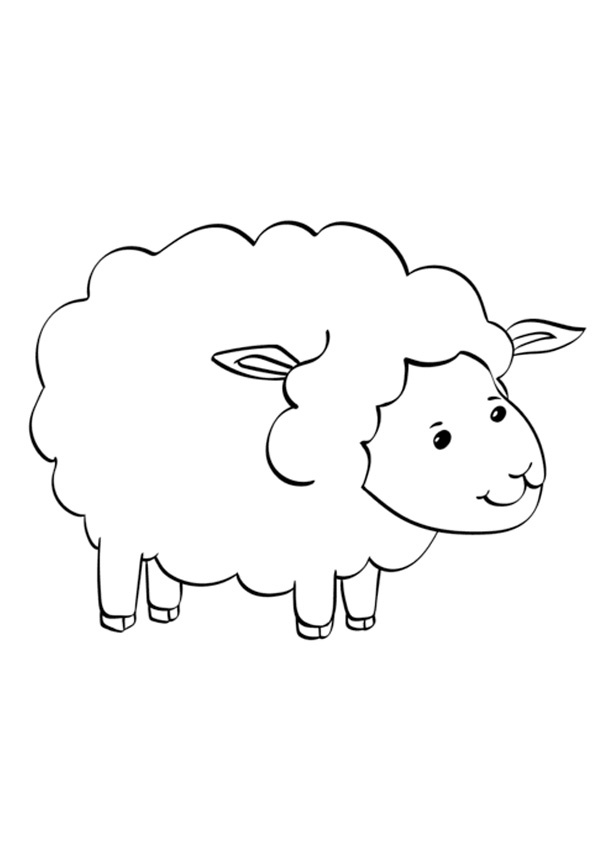 Opracowane na podstawie: Hello Happy Rhymes, wyd. Express Publishing 